THROUGH PORTALS AND STARGATES GENESIS 11THE FOURTH REICH BEGINS TO MANIFEST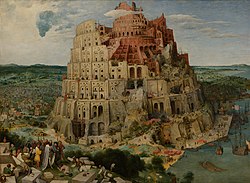 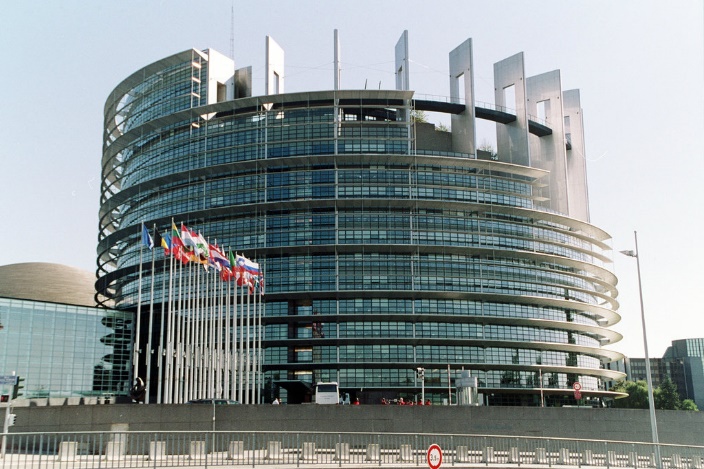 Left: The Tower of Babel painting by Pieter Bruegel the Elder (1563)Right: European Union Parliament Building built to resemble the tower of BabelRead Genesis 11:1-9! Listen to the Podcast on Genesis 11: Podcast CCCII under “Audio Teachings” on the main page of comeenterthemikvah.com     From Daniel Holdings broadcast for Steve Quayle May 19, 2022: Daniel saw a video that Roger Stone produced talking about the portal that opened over the White House recently. The portal is staying open and others have seen it. We know that the White House and what’s under it has been taken over by Lucifer and fallen angels. Daniel and Steve Quayle both checked this out, and found the story to be true.      In the May 20th Steve Quayle broadcast Steve speaks into what Daniel said yesterday about the portal opening over the White House, adding that not just any fallen angel but Lucifer himself has access through it to Joe Biden and all with him in the White House, to give him instructions directly.     Steve investigated it. It was confirmed by the members of the U.S. intelligence community, the science community, and the spy community. They added that in the White House, they practice Luciferian blood sacrifices. I learned that not only was human sacrifice going on in the White House itself, pedophilia, rape, torture of children, and sacrifice to Lucifer, but that deep in the underground caverns beneath the White House were found the bones of children in great numbers.      Portals and stargates are all opening up and people all over the world are seeing it and what’s coming through it… As hideous as this is, it is also known that throughout Washington D.C. kidnapped children are kept in dire conditions for pedophilia, and for shipping/trafficking to other nations. It is a very dark and evil place. But, with this portal opened by Lucifer directly over the White House, he is giving the orders of what is to be done for his take over through the body of Nimrod now alive and active on earth.       Remember all the times I wrote about “America’s Secret Destiny,” Mikvah of Present Reality. Remember the three videos of Chris Pinto that I recommended you get, used ones cheap on Amazon. You’ll get a better idea why Yahuwah has to destroy it totally. I’ve given you the Scriptures abundantly. I’ve warned and warned, yet the people are so dead in spirit and soul, that few have done anything to get themselves prepared and on the move for the Master.      What we’re watching is a fulfillment of Revelation 17 and soon of 18, Jeremiah 50-51, and Isaiah 13, 47, and Revelation 18 (NYC).      The elite are in underground bunkers under Washington D.C., in places like Mount Weather, under Virginia, under the Denver Airport Area, under places in northeast states too. So much of what has been food “recalls,” has just been a taking of food off store shelves to underground bunkers.     Daniel said a Ukrainian Parliament leader recently said on Fox News: “We won’t just fight for the Ukraine; we will fight for the new world order.”     “The new world order is actually the Nazis 4th Reich” Daniel said. He talked to Steve Quayle about these things, and through Steve’s sources in top levels of governments, it has been found to be absolutely true.     Daniel: “The Nazis are linked with Lucifer in all things.” We remember the castle of Himmler and the Satanic sacrifices carried on in it. Hitler was a Satanist-Luciferian. Daniel compares 1932 Nazi Germany with 1932 USA. He compares 1932 Germany with 2022 America – saying “we’re watching the rise of the Nazis.” It was in 1932 that Hitler came to power.      I know Dave Hodges understands this well too, his father working with Nazis brought into America starting in 1945 under Operation Paperclip. They said told Dave’s dad that all of their plans for space saucers, and other very high technology were given to them by aliens. The renown Werner von Braun, brought over from Germany under Operation Paperclip, overseer of NASA, was a hard-core Nazi.      From early 2017 through to summer of 2018, Abba had me studying the 3rd Reich of Hitler – “Reich” meaning an empire, a kingdom. He led me to the most thorough, detailed, and well-known books on Hitler and the Nazis.      One of the most thorough and finest of the books was Steve Quayle’s Empire Beneath the Ice, How the Nazis Won World War II.      Yes, they did. They just moved operations into the USA and took over in space exploration, in the government, the fields of science, medicine, mind-fragmenting, mind-programming, many being put in colleges and universities as professors. Even the Presidents during those years did not realize that some of the most brutal Nazis were brought into the US, to be put in high positions. Out of it also came the C.I.A., who brought Josef Mengele into the US many times to teach them mind fragmenting, as in MK Ultra, of children, and programming them as killers. Even today, many aspects of our government and intelligence gathering agencies, are still working with Nazis. So, for the U.S. military to be working with the Ukrainian Nazi military group is no surprise, even wearing their emblem on their military shirts.      Please refer to the recent article “News Update…” #267 Mikvah of Present Reality. In this article, you’ll learn about the meeting of the U.N. in Geneva on May 22nd and what they plant to launch onto the whole world using the U.N.’s W.H.O. (World Health Organization) to do it. The walls are closing in as the Beast is anxious to get on with his reign. The Luciferians are anxious to depopulate the world down to 500 million hybrid slaves.      The details of Revelation are getting clearer and clearer in real time. In my year and a half of studying about Hitler, Himmler, the rise of Nazis, the satanic infiltration of that regime so that it became a totally satanic regime, I learned enough to understand Revelation 13 and 17 very well.      The Beast has 7 heads and 10 horns. (The 7 heads are 7 empires; the 10 horns are the 10 regions that earth has been divided up into). The system of the Beast brought into the world by Lucifer represents 7 empires beginning with the oldest – Egypt, then Assyria, then Babylon, then Media-Persia, then Greece, and Rome.      The 7th is said to be a short-term kingdom that would rise, be a terror on the earth, then seemingly disappear. However, not many decades after its seeming demise, it would reappear. Finally, its leader, the Apollyon/destroyer of Revelation 9:11, 11:7, 17:8, and II Thessalonians 2:3, would arise from the pit to rule over the earth (Revelation 9:11).       The 7th kingdom would be so well-known by many people of earth, that when he returns, the people would be amazed, and honor him, and align with him. Thus, the wording of Revelation 17:8-10 - the 8th will be “OF THE 7TH.” Putting so much together about Operation Paperclip, and what has happened to America since 2019, we see the dark kingdom rising. Interesting that some of the Nazis went into Russia to give their information. In the supposed “cold war” of the 50s, etc., Russia and America actually worked together on many things from the Nazis, taught by fallen angels. Today as reported by at least two top watchmen with sources in very high places, the fallen angels are giving their high technology to the militaries of America and Israel, so much so that the advances in technology are reaching the point they were before the Flood.     Here is a dream I had in 2016. In that year several things united to fulfill ancient prophecy, even timing prophesied in the book of Enoch, as well as in the Prophets of the Tenach, and by the Apostles Sha’ul, Kepha/Peter, and Yochanan/John in detail. The whole Word is a unified singular book explaining two covenants around Messiah Yahushua, one before His death and resurrection, and one afterwards in which the original covenant spoken by Him was amplified, and established on permanent foundations. Our Elohim (Father and Son) are unchangeable – faithful, absolutely 100% True.     In the early hours of November 24, 2016, Thanksgiving Day, Abba gave me a dream. I saw 4 adults standing on a stage. Two were Republicans and two were Democrats. They were dark figures, even though the stage was lighted. There was a tall dark figure standing in front of them. He spoke with a loud voice to the audience in front of him through what seemed to be a microphone system: “WHO WILL GO FOR US?” Those words were a counterfeit of Isaiah 6:8. All the fallen ones can do is counterfeit. Both party candidates were representing the dark kingdom. Regarding a second dream that morning about driving in utter darkness and turning a corner, my son commented: “Yes, a warning. We have turned a corner into the darkness now that the elections are over. Look at the wording that follows Isaiah 6:8 – the purging of the people, so that only a few are left – “the stump” – which is the Daniel 11:32 remnant.       Daniel Holdings said on May 19th, “The new world order is actually the Nazi 4th Reich.” Steve Quayle agrees. The Nazis were deep into satanism, human sacrifice, and goals of world rule.      In all my studying for a year and a half on the Nazis, I can to see a lot of reality now. In October of 2018, I moved from Georgia to Texas. In October of 2020 I moved from where I had an apartment in Fort Worth, to another town in Texas – all led by Abba most miraculously! Now I am preparing to move to a final home of my own, orchestrated 100% by Abba and being paid for by my website subscribers, and family members who understand why Abba instructed me to have this place, which He calls “Zoar” built (Genesis 19). I believe that all who have a part in giving to my “Zoar,” will be remembered by Abba for good.     Where is your Zoar. Have you arrived at it yet? Time is short. Our ultimate refuge is in His perfect will. Psalm 91 is for those who “dwell, abide, live” under Yahuwah’s tallit in heavenly places in His Presence, in His will, in His service, as His Friend. He is a very present help in time of trouble, but we need to understand the requirements for being one that He can help.      Yes, we are moving into a new world order, a one world government very fast. Lucifer, with his under-the-ice palace in Antarctica, visited by heads of governments who have bowed to him and received his orders to carry out, is now perched over the White House in a portal/star gate, giving instructions directly to the fallen ones there – part human hybrids, doubles, clones, and real frail human beings who love blood sacrifice to please Lucifer.     Please make sure you have read these articles to make sense of this one: From the Mikvah of Present Reality: 241.0: Aliens, Volcanoes, and Lucifer’s Latest Demands242.0: The Foundation and the Building of Nimrod’s Final Tower 250.0: He’s Alive on Earth, in Control, and Giving Orders to His Servants 267.0: News Update: … May 20, 202296.0 from the Mikvah of the Great Adventure “The Midnight Meeting” – of Lucifer and heads of nations.     Genesis 11: Nimrod made himself a “gibbor,” a mighty man, a giant, a Nephilim, a hybrid with great strength, by DNA-changing injections. At the pentacle of his exaltedness, he gathered earth’s people to his tower, a ziggurat.  From the fallen ones, he had received the technology to open extra dimensional portals – star gate corridors in the universe. He wanted to go into the presence of Yahuwah to destroy him and His Son, and go to war with Their loyal angels.      Nimrod, aka Gilgamesh had his plans for the tower buried with him along with treasures of gold. His body was unearthed in 2003, as I’ve written on in detail, and flown back to the U.S. As Steven ben Nun reported, and showed a video of the U.S. Army protecting the golden treasures as they were being taken out of boxes, the Gulf War II was for one reason -- to get the U.S. military into Iraq with German scientists to unearth his body. In the Baghdad Museum, the scrolls were found with the information that was needed to open not just stargates into the cosmos, but also to open the gates of hell to loose the fallen ones there, and the giants. This written information by Nimrod himself was given to CERN in Switzerland. They have used the information to open many portals into the cosmos, and into the areas of Hades, under the earth. Many of the giants also in stasis, across the U.S., as well as in places like Sardinia, have been brought back to life. Even some of their DNA has been put into covid vaxes.       The curator of the Baghdad Museum sent photo information to Tom Horn about these things the night Nimrod was unearthed. Tom had just returned from a trip and could not look at the pictures for very long, so he turned off his computer. The next morning, he tried to access them, and could not – they were removed. However, because of the information he had about this from Iraq, his house was burned to the ground by those afraid of his knowledge.     Nimrod’s body was sent to underground Denver. Pentagon DARPA scientists were assigned to clone his body, which they did. They also learned how to retrieve him from the pit and so they did. He’s now actually out making plans with key leaders on the earth. This was spoken openly by Prince Charles in October 2021 to a group of world leaders. It is said Biden was in attendance, but slept through the meeting. In the meeting I saw an attentive Boris Johnson of the U.K. They all knew who Prince Charles was talking about.      This was also discussed openly by “Mike from around the world,” a traveling U.S. intelligence officer, about this “Beast” freely taking over, demanding trillions of dollars for his army.      In the meantime, the building of his “temple” in Jerusalem has begun - the one he will rule from, and demand worship.      As I have reported, all the star gates, portals, doorways, to other dimension are opened and tens of thousands, perhaps millions, of fallen angels are in the earth now to do the bidding of Lucifer. Along with them a whole new breeding of Nephilim, their offspring with human women, has been taking place. Then there are fallen angel “creations” as far as mixing different species, called “aliens,” which are well-known on earth today, under key military bases, and major cities.      These creatures are getting bolder and bolder with their openness. This is why you must be instant in stern, projecting-demands to the fallen ones in spiritual warfare with zero fear, boldness coming from your re-born spirit filled with the Spirit of Yahuwah. They will appear soon as “aliens” here to bless our planet.     Don’t create a “sons of Skiva” situation for yourself if you are not filled with the Spirit of Yahuwah and thus have no authority-backing from Him. (Acts 19:13-17) The fallen ones know who is weak and powerless, religious, and out of step with the will of Yahuwah, yet they fear those whom they know have the power of Yahuwah.     Without Yahuwah’s Spirit within, you can’t be treated with “respect” by the fallen angel, by Nephilim, alien grays, or whatever demons inhabit. A demon is simply a disembodied hybrid Nephilim which is part human, part fallen angel.     With the boldness of the Spirit of Yahuwah in the re-born temple of our body, dwelling as He once dwelt over the Ark in the “Holy of Holies,” in Solomon’s Temple, you are a threat to the enemy. Otherwise, you’re someone to mock. Remember the Spirit of Yahuwah, the One who came back to earth to inhabit temples not made with hands, can only enter a re-born spirit that is submitted to Him. This is not a religious game! You either have Yahuwah’s authority and power, or you don’t. It’s up to you.     I just finished a series of podcasts giving information and requirements that are absolutes for receiving the Spirit of Yahuwah within one’s “belly” temple, as in Acts 2, 8, 9, 19. Just because human beings in Charismatic and Pentecostal churches act goofy at times, and are as carnal as the lost at times, too, doesn’t mean the book of Acts, written by the Apostle Luke, is goofy!!!      Yahuwah had to put a stop to Nimrod’s plans back then. Today, the E.U. representatives boast that what Nimrod began they will finish. Thus, we see in E.U. government architecture and symbols examples of Nimrod’s tower as in the two pictures on page 1. The entire population of earth after the flood was gathered at Nimrod’s ziggurat. They were united in speech. IF THEY HAD SUCCEEDED IN OPENING A PORTAL WITH THAT KIND OF UNITY, Yahuwah would have had to destroy all of His human creations on earth to stop it. Does not make more sense as to why He and His Son, the “US,” were so concerned?      In other words, the whole lineage of Adam and Eve through Seth, through Enoch, Methuselah, Noah, would have all been wiped out in His judgment to purge humanity of the knowledge of what they were attempting to say the least.     As written by a top U.S. scientist reporting for Steve Quayle’s private briefings on May 17th: “Lucifer’s henchmen around the globe have been busy overcoming the curse that God Almighty laid on humanity at the great tower. Devices that sit in your ear can now translate any language being spoken by the wearer’s nature tongue, therefore bypassing the righteous judgment that came when Nimrod attempted to assault the throne of heaven. The entire purpose of God in multiplying our speech into countless variations was to separate and divide an as a rebellion on that scale could never happen again. WELL, FOLKS, IT IS HAPPENING AGAIN. We’re back in Genesis 11.       Make no mistake, just as on the plains of Shinar, He noticed then, and He is noticing now. God’s violent intervention is coming soon, and all of this has been foretold by ancient alien glyphs uncovered in Mexico going back even to pre-Adamic times, uncovered by a team of archeologists sponsored by Steve Quayle.”     Just know it is for real! Top intelligence officers from all over the world are keeping an eye on what is being found and uncovered, even ancient and modern space crafts. So, what Nimrod started in ancient Shinar, is being enacted by the technology the fallen ones are giving U.S. scientists today.      Closing on a good thing: “The word `HalleluYah,’ is the same in just about every language on earth.” So, everyone can praise Yahuwah in Hebrew. Good going Abba!     The earth is being totally taken over by Lucifer, fallen angels, and Nephilim in preparation for the takeover by the 8th Beast, of the Fourth Reich, of the final empire, filled with Lucifer himself, giving him his power, his throne, and his authority.      Praise Abba we can be backed by His authority i.e. Luke 10:19. Make sure you’re solidly on His side and not resisting His gifts and blessings. Be sure you’ve heard the three podcasts: “The Manifestations of the Set-Apart Spirit” explaining the 9 gifts of the Spirit who is Yahuwah Himself. In His love, shalom, blessings, YedidahMay 21, 2022        